　　　２０２３年　　　　熊本県器楽合奏コンクールステージセッティング表　　　　　　　　　　　　　　　　　　　　　　　　　　　　　　　【提出書類】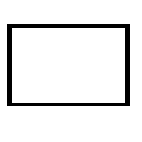 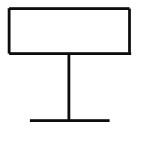 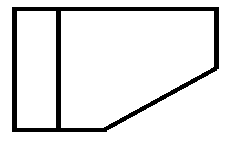 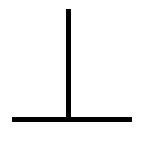 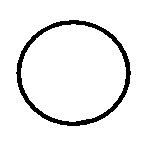 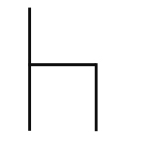 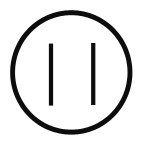 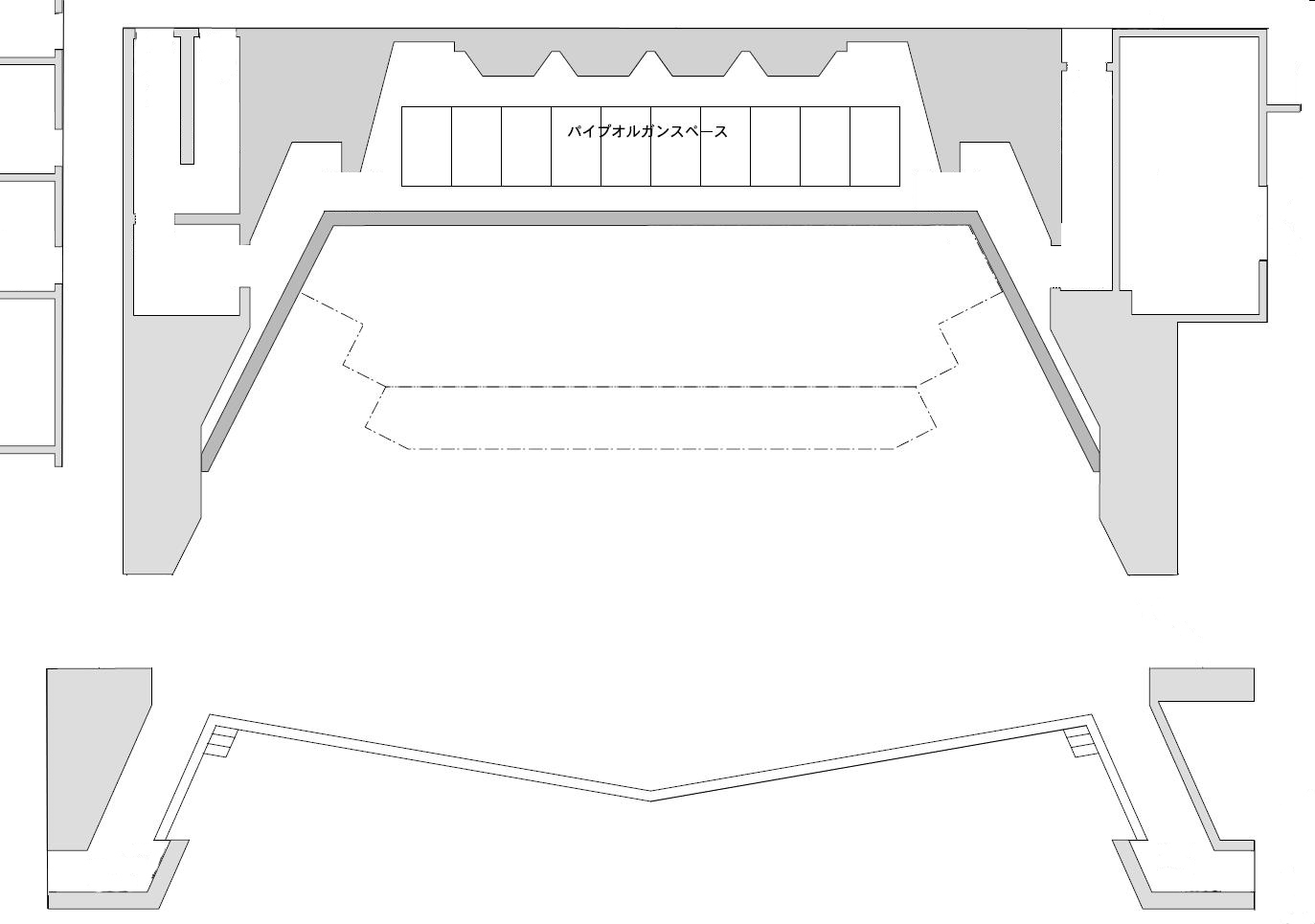 本部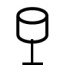 使用部品例一覧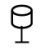 部門　　中学校　　　　　A ・ B　プログラム　５番団体名熊本中学校